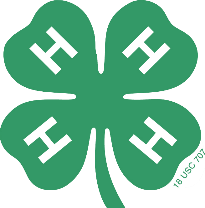 Wilson County 4-HKathy and Ellis Williford Wilson County 4-H Scholarship ApplicationThe Kathy and Ellis Williford Wilson County 4-H Scholarship Endowment will be offering a $500 scholarship to a Wilson County senior-age 4-H’er who is planning education beyond high school at a NC institute of higher education. This endowment shall be used to provide scholarships for Wilson County 4-Hers enrolled in an agriculture, business, or health sciences undergraduate or two-year curriculum. The scholarship will be awarded to a 4-H’er who has demonstrated a strong work ethic and leadership through participation in various 4-H leadership opportunities.Applicant Criteria:This scholarship is available to current 4-H members who are Senior-age 4-H’ers (14-18 years old as of Jan. 1). Preference will be given to high school seniors.Forms must be submitted prior to 5:00 p.m. on March 11, 2022, to be considered.Applicant must be a current member, in good standing, of Wilson County 4-H.Applications must be complete and include the following:Completed front page of personal informationMaximum of FOUR (4) typed pages, single-sided, that provide answers to questions included in the application.The scholarship will be judged on the following criteria: 4-H Accomplishments, 4-H Leadership, Community Service/Employment Record, Work Ethic, Educational Plans & Career Goals, Recommendation Letters, Need base and others.Three letters of recommendation and a high school transcript may be submitted once for all scholarships applied for.Applications must be submitted by 5:00 pm on March 11, 2022.Send to:NC Cooperative Extension Wilson County Center Wilson County 4-H Scholarship1806 SW Goldsboro St. SW						Wilson, NC 27893Kathy and Ellis Williford 4-H Leadership Scholarship APPLICATION FORMPlease type or print legibly.Name:	Birthdate:  	Address:  	Parent/Guardian Names:  	Home Phone: (___)__________               Cell Phone:(___)__________Email Address:  	High School:	Grade:  	Name of 4-H Club(s):  	Years of 4-H Membership:  	University/College(s) applied to:  	 (please * the one you plan to attend)Intended Major:  ____________________________________________________________________Scholarship QuestionsSummarize your most important 4-H accomplishments.List your major 4-H leadership roles. This could include, but is not limited to, committees and offices held. Please provide the level of participation behind each role (L=Local club; C=County; M=Multi- County; R=Regional; S=State; N=National; I=International)What life skills have you developed/strengthened through your 4-H participation?Provide information on the breadth and scope of your 4-H projects.In what way do you see yourself giving back to 4-H in the future?Describe why higher education is important to you.Describe your work ethic, citing specific personal examples.List on-going community service projects or paid employment over the past five (5) years. Include number of hours you served/worked and total duration of your service/employment.Highlight your school, church and/or community activities.What else should we know about you when considering your scholarship application?